الملحق 1الوثيقة C19/24 المؤرخة 4 يونيو 2019: تقرير من الأمين العام
بشأن الأعمال التحضيرية للجمعية العالمية لتقييس الاتصالات لعام 2020الملحق 2الوثيقة C19/125 المؤرخة 20 يونيو 2019: المقـرر 608 (اعتُمد في الجلسة العامة الأولى)
بشأن عقد الجمعية العالمية المقبلة لتقييس الاتصالات (WTSA-20)الملحق 3الرسالة المعممة رقم 19/33 المؤرخة 22 يوليو 2019: التماس موافقة الدول الأعضاء على أماكن ومواعيد انعقاد الجمعية العالمية لتقييس الاتصالات لعام 2020 والمؤتمر العالمي لتنمية الاتصالات لعام 2021
ومؤتمر المندوبين المفوضين لعام 2022الملحق 4الرسالة المعممة رقم 19/45 المؤرخة 3 أكتوبر 2019: تأكيد أماكن ومواعيد انعقاد الجمعية العالمية لتقييس الاتصالات لعام 2020 والمؤتمر العالمي لتنمية الاتصالات لعام 2021 ومؤتمر المندوبين المفوضين لعام 2022الملحق 5الوثيقة C20/24 المؤرخة 29 مايو 2020: مقترح لتغيير موعد انعقاد الجمعية العالمية لتقييس الاتصالات لعام 2020 من نوفمبر 2020 إلى فبراير-مارس 2021الملحق 6الرسالة رقم DM-20/1009 المؤرخة 26 يونيو 2020: بدء المشاورات المتعلقة بنتائج مناقشات
المشاورة الافتراضية الأولى لأعضاء المجلس (VCC)الملحق 7الرسالة رقم DM-20/1011 المؤرخة 3 أغسطس 2020: نتيجة المشاورة
بشأن نتائج مناقشات المشاورة الافتراضية لأعضاء المجلسالملحق 8الرسالة المعممة رقم 20/40 المؤرخة 2 سبتمبر 2020: نتائج المشاورات حول تغيير موعد انعقاد
الجمعية العالمية لتقييس الاتصالات لعام 2020 وموافقة الدول الأعضاءالملحق 9التعديلات المقترح إدخالها على المقرر 608 (المعدّل في 2020) عقد الجمعية العالمية المقبلة لتقييس الاتصالات (WTSA-)إن مجلس،إذ يحيط علماًبأن موعد عقد الجمعية العالمية لتقييس الاتصالات لعام 2020 ليكون في الربع الأخير من 2020 وفقاً للقرار 77 (المراجَع في دبي، 2018) (تحديد مواعيد وفترات مؤتمرات الاتحاد ومنتدياته وجمعياته ودورات مجلسه المقبلة (2023-2019))يقـررأن تُعقد الجمعية العالمية المقبلة لتقييس الاتصالات لعام (WTSA-) في حيدر آباد الهند، في الفترة من، رهناً ،يكلف الأمين العامبإجراء مشاورة مع جميع الدول الأعضاء بشأن الموعد الدقيق لعقد الجمعية العالمية لتقييس الاتصالات لعام .ــــــــــــــــــــــــــــــــــــــــــــــــــــــــــــــــــــــــــــــــــــــــــــــــــــــــــــالمشاورة الافتراضية الثانية لأعضاء المجلس
التي تبدأ في 16 نوفمبر 2020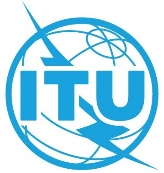 الوثيقة VC-2/2-A30 أكتوبر 2020الأصل: بالإنكليزيةاسم الدولة العضو (الدول الأعضاء) مقدمة المساهمة:جمهورية الهندعنوان الوثيقة:استضافة الجمعية العالمية لتقييس الاتصالات (WTSA) للاتحاد في الهندالإحالة إلى مشروع جدول أعمال المشاورة الافتراضية:الوثيقة C20/24(Rev.1)1	خلفية1.1	ينظّم مكتب تقييس الاتصالات (TSB) التابع للاتحاد الدولي للاتصالات (ITU) الجمعية العالمية لتقييس الاتصالات (WTSA) مرة واحدة كل أربع (4) سنوات لتخطيط برنامج التقييس للمكتب للسنوات الأربع التالية. وتُعقد الجمعية بغرض أن يقوم أعضاء الاتحاد بتحديد التوجه الاستراتيجي لقطاع تقييس الاتصالات بالاتحاد (ITU-T). ويحضر هذا الحدث مندوبون من 193 دولة عضواً، وهيئات التقييس العالمية/الإقليمية/الوطنية ودوائر صناعة الاتصالات/تكنولوجيا المعلومات والاتصالات من جميع أنحاء العالم.2.1	قدّمت جمهورية الهند مقترحاً لاستضافة الجمعية العالمية لتقييس الاتصالات لعام 2020 في الهند إلى مجلس الاتحاد في الوثيقة C19/24 المؤرخة 4 يونيو 2019 (الملحق 1) قبل اجتماع مجلس الاتحاد في يونيو 2019. وأعلن مجلس الاتحاد، خلال اجتماعه في الفترة من 10 إلى 20 يونيو 2019، قراره (المقرر 608) في الوثيقة C19/125 المؤرخة 20 يونيو 2019 (الملحق 2) الذي ينص على "أن تُعقد الجمعية العالمية المقبلة لتقييس الاتصالات لعام 2020 (WTSA-20) في حيدر آباد في الهند، في الفترة من 16 إلى 27 نوفمبر 2020، رهناً بموافقة أغلبية الدول الأعضاء في الاتحاد" وكلّف الأمين العام "بإجراء مشاورة مع جميع الدول الأعضاء بشأن الموعد الدقيق والمكان المحدد لعقد الجمعية العالمية لتقييس الاتصالات لعام 2020".3.1	وبناءً على ذلك، استهل الأمين العام للاتحاد المشاورة من خلال الرسالة المعممة رقم 19/33 المؤرخة 22 يوليو 2019 (الملحق 3) التي دُعيت الدول الأعضاء بموجبها إلى إبلاغ الأمين العام بموافقتها على عقد الجمعية العالمية لتقييس الاتصالات لعام 2020 في حيدر آباد، الهند في الفترة من 17 إلى 27 نوفمبر 2020 وعلى أن تسبقها الندوة  العالمية للمعايير (GSS-20) يوم 16 نوفمبر 2020.4.1	وأبلغ الأمين العام للاتحاد في الرسالة المعممة رقم 19/45 المؤرخة 3 أكتوبر 2019 (الملحق 4) عن تلقيه موافقة الأغلبية المطلوبة من الدول الأعضاء في الاتحاد على عقد الجمعية العالمية لتقييس الاتصالات لعام 2020 في حيدر آباد، الهند في الفترة من 17 إلى 27 نوفمبر 2020 وعلى أن تسبقها الندوة العالمية للمعايير (GSS-20) يوم 16 نوفمبر 2020.5.1	 وبسبب تفشي جائحة كوفيد-19 في العديد من البلدان، تأجلت عدة اجتماعات أو تقرر عقدها بأسلوب افتراضي بسبب القيود الدولية المفروضة على السفر. ونظراً لصعوبة حضور الاجتماع على المشاركين من جميع الدول الأعضاء بسبب ظروف الجائحة، قُدم مقترح (الوثيقة VC\5) إلى اجتماع مجلس الاتحاد في يونيو 2020 لتأجيل الحدث المقرر عقده في نوفمبر 2020 إلى الموعد المقترح من 23 فبراير إلى 5 مارس 2021 (الملحق 5).6.1	 وبسبب تفشي جائحة كوفيد-19، نظر مجلس الاتحاد خلال اجتماعه في يونيو 2020 في مقترح تأجيل الجمعية العالمية لتقييس الاتصالات لعام 2020 من نوفمبر 2020 إلى الفترة من 23 فبراير إلى 5 مارس 2021، واستهل المشاورات مع الدول الأعضاء من خلال الرسالة رقم DM-20/1009 المؤرخة 26 يونيو 2020 (الملحق 6).7.1	ومن خلال الرسالة رقم DM-20/1011 المؤرخة 3 أغسطس 2020 (الملحق 7)، أعلنت الأمانة العامة للاتحاد نتيجة المشاورة مع الدول الأعضاء في مجلس الاتحاد.8.1	وأُعلنت نتيجة المشاورات بشأن تغيير موعد انعقاد الجمعية العالمية لتقييس الاتصالات لعام 2020 من خلال الرسالة المعممة رقم 40/20 المؤرخة 2 سبتمبر 2020 (الملحق 8). ووافقت أغلبية الدول الأعضاء في الاتحاد على تغيير موعد انعقاد الجمعية في حيدر آباد، الهند، ليكون في الفترة من 23 فبراير إلى 5 مارس 2021 وعلى أن تُعقد قبل الجمعية الندوة العالمية للمعايير (GSS-20) يوم 22 فبراير 2021.2	الحالة الراهنة الناجمة عن جائحة فيروس كورونا (كوفيد-19)1.2	نظراً لظروف عدم اليقين الناجمة عن الجائحة، استمر تأجيل العديد من الاجتماعات أو تحويلها إلى أسلوب افتراضي بسبب القيود الدولية المفروضة على السفر. وبسبب تفشي الجائحة في العديد من البلدان، قد يستغرق الأمر عدة أشهر أخرى قبل أن يستقر الوضع وتصبح الحياة طبيعية. وقد حظرت عدة بلدان السفر الدولي ولا يزال تنقل الأشخاص عبر البلدان المختلفة مقيداً ولا يُسمح بالسفر إلاّ بشكل محدود.2.2	ونظراً لظروف عدم اليقين الناجمة عن تفشي الجائحة، قد يجد المندوبون من مختلف الدول الأعضاء صعوبة في السفر إلى الهند والمشاركة في الجمعية العالمية لتقييس الاتصالات لعام 2020 المقرر عقدها في الفترة من 23 فبراير إلى 5 مارس 2021. وقد تحول القيود المفروضة على السفر وعمليات الإغلاق والشواغل الصحية دون بلوغ المستوى المرغوب لمشاركة المندوبين من عدة بلدان.3	المقترح1.3	نظراً إلى الاعتبارات المذكورة في الفقرات أعلاه، وبغية ضمان نجاح الحدث بمشاركة واسعة من جميع الدول الأعضاء، أصبح من الضروري مرة أخرى تأجيل الحدث الذي كان من المقرر عقده في فبراير - مارس 2021 إلى عام 2022.2.3	ونظراً إلى أن من المقرر عقد المؤتمر العالمي لتنمية الاتصالات لعام 2021 في نوفمبر 2021، تقترح الإدارة الهندية بالتالي، وفقاً للظروف الحالية، أن من المناسب استضافة الجمعية العالمية لتقييس الاتصالات في الربع الأول من عام 2022.3.3	وفي ضوء ما تقدم، يُقترح إعادة تحديد موعد استضافة الجمعية العالمية لتقييس الاتصالات لعام 2020 في حيدر آباد، الهند، بحيث تُعقد في الفترة من 1 إلى 11 مارس 2022، وأن تسبقها الندوة العالمية للمعايير لعام 2020 يوم 28 فبراير 2022. ويُقترح أن ينظر المجلس في تأجيل الجمعية إلى الموعد المذكور أعلاه على أن يخضع ذلك لاستعادة الأوضاع الطبيعية وتخفيف القيود المفروضة على السفر في الهند وكذلك في الدول الأعضاء الأخرى.4.3	وستواصل الهند العمل بالتعاون مع الاتحاد (من خلال المجلس والفريق الاستشاري لتقييس الاتصالات ومنتديات الاتحاد الأخرى) في هذا الصدد لإيجاد حلول كفيلة باستمرار أنشطة مختلف لجان الدراسات والأفرقة المتخصصة والأفرقة الأخرى التابعة لقطاع التقييس حتى انعقاد الجمعية العالمية لتقييس الاتصالات في عام 2022 وفقاً للأحكام الواردة في القرارات ذات الصلة. 5.3	ويُعرض مقترح جمهورية الهند المذكور أعلاه على مجلس الاتحاد للتشاور بشأنه والموافقة عليه (الملحق 9).4	الملحقات (9 في المجموع)الملحق 1 -	الوثيقة C19/24 المؤرخة 4 يونيو 2019: تقرير من الأمين العام بشأن الأعمال التحضيرية للجمعية العالمية لتقييس الاتصالات لعام 2020الملحق 2 -	الوثيقة C19/125 المؤرخة 20 يونيو 2019: المقـرر 608 (اعتُمد في الجلسة العامة الأولى) بشأن عقد الجمعية العالمية المقبلة لتقييس الاتصالات (WTSA-20)الملحق 3 -	الرسالة المعممة رقم 19/33 المؤرخة 22 يوليو 2019: التماس موافقة الدول الأعضاء على أماكن ومواعيد انعقاد الجمعية العالمية لتقييس الاتصالات لعام 2020 والمؤتمر العالمي لتنمية الاتصالات لعام 2021 ومؤتمر المندوبين المفوضين لعام 2022الملحق 4 -	الرسالة المعممة رقم 19/45 المؤرخة 3 أكتوبر 2019: تأكيد أماكن ومواعيد انعقاد الجمعية العالمية لتقييس الاتصالات لعام 2020 والمؤتمر العالمي لتنمية الاتصالات لعام 2021 ومؤتمر المندوبين المفوضين لعام 2022الملحق 5 -	الوثيقة C20/24 المؤرخة 29 مايو 2020: مقترح لتغيير موعد انعقاد الجمعية العالمية لتقييس الاتصالات لعام 2020 من نوفمبر 2020 إلى فبراير-مارس 2021الملحق 6 -	الرسالة رقم DM-20/1009 المؤرخة 26 يونيو 2020: بدء المشاورات المتعلقة بنتائج مناقشات المشاورة الافتراضية الأولى لأعضاء المجلس (VCC)الملحق 7 -	الرسالة رقم DM-20/1011 المؤرخة 3 أغسطس 2020: نتيجة المشاورة بشأن نتائج مناقشات المشاورة الافتراضية لأعضاء المجلسالملحق 8 -	الرسالة المعممة رقم 20/40 المؤرخة 2 سبتمبر 2020: نتائج المشاورات حول تغيير موعد انعقاد الجمعية العالمية لتقييس الاتصالات لعام 2020 وموافقة الدول الأعضاءالملحق 9 -	التعديلات المقترح إدخالها على المقرر 608